新 书 推 荐中文书名：《倾听之家》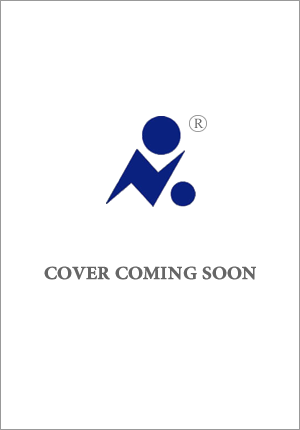 英文书名：THE LISTENING HOUSE作    者：Mabel Seeley出 版 社：Berkley代理公司：ANA/Jackie页    数：待定出版时间：2021年5月代理地区：中国大陆、台湾审读资料：电子稿类    型：惊悚悬疑内容简介：    在大萧条中，落魄的格温娜·戴克雷斯（Gwynne Dacres）搬进了一间破旧险恶的寄宿公寓，在那里，她揭露了一场梅布尔·瑟雷（Mabel Seeley）经典悬疑小说中的致命秘密。    年轻的格温娜·戴克雷斯在失去文案工作后，需要寻找一个新的住处，她无意中发现了加尔夫人（Mrs. Garr）老旧的寄宿公寓。虽然这里的女房东十分粗暴，还有各种狡猾的房客，格温还是在这里为自己租了一个房间。在特伦特街593号居住的头几个晚上，她紧张得成宿难眠，房间吱吱作响，呻吟着，仿佛在倾听关起的门后发生的一切。    一连串令人毛骨悚然的事件相继发生，导致人们在地下室厨房里发现了一具残缺不全、死因不明的尸体。这起可怕的案件，究竟是意外还是谋杀？在特伦特街老房子的红黑砖墙下，格温娜揭露了无数秘密、敲诈、腐败和邪恶过去的线索。当她逐渐接近真相时，冰冷苍白的死亡之手在黑夜中伸向了她……作者简介：    梅布尔·西利（Mabel Seeley）是20世纪最受欢迎的美国犯罪作家之一，被誉为“推理夫人”（The Mistress of Mystery）。她凭借诸如《倾听之家》（The Listening House）（1938年）、《哭泣的姐妹》（The Crying Sisters）（1939年）和获年度最佳推理小说奖的《窃笑的手指》（The Chuckling Fingers）（1941年）等广受好评的作品，使自己的故事和人物与阿加莎·克里斯蒂（Agatha Christie）、多萝西·塞耶斯（Dorothy Sayers）和亚瑟·柯南·道尔爵士（Sir Arthur Conan Doyle）的故事和人物并驾齐驱。在她所获众多荣誉和奖项中，最令西利感到自豪的是她担任了美国推理作家协会（Mystery Writers of America）的第一任会长。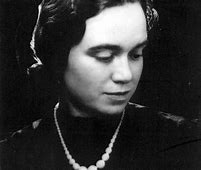 媒体评价：    “西利小姐定会成为一名大有前途的侦探小说作家，并受到读者欢迎。”----《泰晤士报文学增刊》（Times Literary Supplement）“西利小姐讲了一个好故事，本书有不少巧妙的情节和反情节，人物多样，栩栩如生，将她的书提升到了一流作品之列。”----《观察者》（Observer）    “令人毛骨悚然……非常精彩。”----《星期六文学评论》（Saturday Review of Literature）    “犯罪小说俱乐部发现勒梅布尔·西利这样一位天才。作者的风格非同寻常：她用最自然的日常用语讲述她的故事，将其‘恰到好处’地写下来，接着——多么精彩的一个高潮！”----《曼彻斯特晚报》（Manchester Evening News）    “本书从第一页到最后，都充满了奇怪的刺激。它应该入围本季最好的惊悚小说之一。”----《全国报刊经销商》（National Newsagent）谢谢您的阅读！请将反馈信息发至：黄家坤（ Jackie Huang）安德鲁·纳伯格联合国际有限公司北京代表处北京市海淀区中关村大街甲59号中国人民大学文化大厦1705室邮编：100872电话：010-82504106传真：010-82504200Email：JHuang@nurnberg.com.cn网址：http://www.nurnberg.com.cn微博：http://weibo.com/nurnberg豆瓣小站：http://site.douban.com/110577/微信订阅号：ANABJ2002